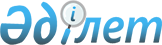 О внесении изменений и дополнений в Конституционный закон Республики Казахстан "О судебной системе и статусе судей Республики Казахстан"Конституционный закон Республики Казахстан от 17 ноября 2008 года N 80-IV



      


Статья 1.


 Внести в 
 Конституционный закон 
 Республики Казахстан от 25 декабря 2000 года "О судебной системе и статусе судей Республики Казахстан" (Ведомости Парламента Республики Казахстан, 2000 г., № 23, ст. 410; 2006 г., № 23, ст. 136) следующие изменения и дополнения:





      1) в 
 статье 2 
:



      в пункте 1:



      слово "флаг" заменить словом "Флаг";



      слова "помещается изображение Государственного герба" заменить словами "размещается Государственный Герб";



      в пункте 2 слова "Президентом Республики Казахстан" заменить словами "пленарным заседанием Верховного Суда";





      2) в 
 статье 3 
:



      в пункте 1 слова "и местные" заменить словами ", местные и другие";



      в 
 пункте 2 
:



      в подпункте 1) слова ", специализированный суд - Военный суд Республики Казахстан, специализированные финансовые суды и другие" исключить;



      подпункт 2) изложить в следующей редакции:



      "2) районные и приравненные к ним суды (городской суд, межрайонный суд).";



      
 пункт 3 
 изложить в следующей редакции:



      "3. В Республике Казахстан могут создаваться другие суды, в том числе специализированные суды (военные, финансовые, экономические, административные, по делам несовершеннолетних и другие).";



      дополнить пунктом 3-1 следующего содержания:



      "3-1. Специализированные суды образуются Президентом Республики Казахстан со статусом областного или районного суда.";



      в 
 пункте 4 
:



      слова "и местные" заменить словами ", местные и другие";



      слово "герба" заменить слогом "Герба";





      3) в 
 статье 9 
:



      пункт 1 дополнить подпунктом 3-1) следующего содержания:



      "3-1) утверждает план работы районного суда;";



      в 
 пункте 2 
:



      часть вторую изложить в следующей редакции:



      "В случае отсутствия председателя, а также судей в районном суде исполнение их обязанностей возлагается на судей другого суда распоряжением председателя областного суда.";



      дополнить частью третьей следующего содержания:



      "В случае досрочного прекращения или истечения срока полномочий председателя районного суда временное исполнение обязанностей председателя возлагается распоряжением председателя областного суда на одного из судей этого суда.";





      4) 
 статью 11 
 изложить в следующей редакции:



      "Статья 11. Структура и состав областного суда



      1. Областной суд состоит из председателя и судей.



      2. В областном суде создаются судебные коллегии и могут создаваться специализированные составы.



      3. Органами областного суда являются:



      1) пленарное заседание;



      2) апелляционная судебная коллегия;



      3) кассационная судебная коллегия.



      Судебную коллегию возглавляет председатель, назначаемый на должность в порядке, установленном настоящим Конституционным законом.



      4. Численный и персональный состав судебной коллегии устанавливается по представлению председателя областного суда пленарным заседанием областного суда.



      5. Специализированные составы формируются председателем областного суда.";





      5) 
 статью 13 
 исключить;





      6) 
 статью 14 
 изложить в следующей редакции:



      "Статья 14. Председатель областного суда



      1. Председатель областного суда является судьей и наряду с выполнением обязанностей судьи:



      1) организует рассмотрение судебных дел судьями;



      2) вправе председательствовать на заседаниях судебной коллегии и специализированного состава;



      3) созывает пленарные заседания областного суда и председательствует на них;



      4) обеспечивает работу по противодействию коррупции и соблюдению норм судейской этики;



      5) на основании заключения пленарного заседания суда направляет в Высший Судебный Совет заключение об итогах стажировки кандидата на должность судьи;



      6) утверждает план работы областного суда;



      7) организует изучение судебной практики;



      8) издает распоряжения;



      9) осуществляет общее руководство канцелярией суда;



      10) ведет личный прием граждан;



      11) осуществляет другие полномочия, предусмотренные законом.



      2. В случае досрочного прекращения или истечения срока полномочий председателя областного суда временное исполнение обязанностей председателя возлагается Председателем Верховного Суда на председателя судебной коллегии (судью) областного суда. В случае временного отсутствия председателя областного суда возложение исполнения обязанностей осуществляется председателем областного суда.";





      7) в 
 статье 15 
:



      заголовок изложить в следующей редакции:



      "Статья 15. Председатель судебной коллегии областного суда";



      в пункте 1:



      абзац первый после слова "Председатель" дополнить словом "судебной";



      подпункт 1) после слова "судьями" дополнить словом "судебной";



      в подпункте 2) слова "в заседаниях" заменить словами "на заседаниях судебной";



      в подпункте 3) слова "в составе коллегии" исключить;



      подпункт 5) после слова "деятельности" дополнить словом "судебной";



      пункт 2 после слова "председателя" дополнить словом "судебной";





      8) в пункте 1 
 статьи 16 
:



      подпункт 1) изложить в следующей редакции:



      "1) устанавливает численный и персональный состав соответствующей судебной коллегии;";



      подпункт 2) исключить;



      подпункт 3) изложить в следующей редакции:



      "3) заслушивает информацию председателя областного суда и председателей судебных коллегий;";



      в подпункте 9) слова "предоставляет в Квалификационную коллегию юстиции" заменить словом "дает";





      9) в 
 статье 17 
:



      в пункте 1:



      слова "Республики Казахстан" исключить;



      слова "судам общей юрисдикции" заменить словами "местным и другим судам";



      в 
 пункте 2 
:



      слова "Республики Казахстан" исключить;



      подпункт 3) изложить в следующей редакции:



      "3) принимает нормативные постановления, дает разъяснения по вопросам судебной практики;";





      10) 
 статью 18 
 изложить в следующей редакции:



      "Статья 18. Структура и состав Верховного Суда



      1. Верховный Суд состоит из Председателя и судей.



      Общее число судей Верховного Суда устанавливается Президентом Республики Казахстан по представлению Председателя Верховного Суда.



      2. В Верховном Суде создаются судебные коллегии и могут создаваться специализированные составы.



      3. Органами Верховного Суда являются:



      1) пленарное заседание;



      2) надзорная судебная коллегия по гражданским и административным делам;



      3) надзорная судебная коллегия по уголовным делам.



      Судебную коллегию возглавляет председатель, назначаемый на должность в порядке, установленном настоящим Конституционным законом.



      4. Численный и персональный состав судебной коллегии устанавливается по представлению Председателя Верховного Суда пленарным заседанием Верховного Суда.



      5. Специализированные составы формируются Председателем Верховного Суда.



      6. При Верховном Суде образуются научно-консультативный совет и печатный орган.";





      11) 
 статью 19 
 исключить;





      12) в 
 статье 20 
:



      в пункте 1:



      подпункты 1) и 2) изложить в следующей редакции:



      "1) возглавляет Верховный Суд как высший судебный орган;



      2) вправе председательствовать на заседаниях судебных коллегий и специализированного состава;";



      подпункт 6):



      после слова "одной" дополнить словом "судебной";



      после слова "другой" дополнить словом "судебной";



      подпункт 9) изложить в следующей редакции:



      "9) утверждает положение об Аппарате Верховного Суда, его структуру и штаты, а также осуществляет общее руководство деятельностью Аппарата;";



      в 
 пункте 2 
:



      подпункты 2) и 3) изложить в следующей редакции:



      "2) вносит на рассмотрение соответствующих пленарных заседаний судов на альтернативной основе кандидатуры на вакантные должности председателей и председателей судебных коллегий местных и других судов, председателей судебных коллегий и судей Верховного Суда;



      3) на основании решения пленарных заседаний местных и других судов представляет кандидатуры на вакантные должности председателей районных судов в Высший Судебный Совет;";



      дополнить подпунктом 3-1) следующего содержания:



      "3-1) на основании решения пленарного заседания Верховного Суда представляет в Высший Судебный Совет кандидатуры на должности председателей и председателей судебных коллегий областных судов, председателей судебных коллегий и судей Верховного Суда;";



      в подпункте 5):



      слова "соответственно", "и Квалификационную коллегию юстиции" исключить;



      после слова "представления" дополнить словами "и материалы";



      слова "председателей коллегий" заменить словами "председателей судебных коллегий";



      в 
 пункте 3 
:



      слова "по распоряжению" заменить словом "распоряжением";



      после слова "председателей" дополнить словом "судебных";



      в 
 пункте 4 
 слово "коллегий" заменить словами "судебных коллегий (судью)";





      13) в 
 статье 21 
:



      заголовок после слова "Председатель" дополнить словом "судебной";



      в пункте 1:



      абзац первый после слова "Председатель" дополнить словом "судебной";



      подпункт 1) изложить в следующей редакции:



      "1) председательствует на заседаниях судебной коллегии;";



      дополнить подпунктом 1-1) следующего содержания:



      "1-1) организует рассмотрение судебных дел судьями;";



      подпункт 4) после слова "деятельности" дополнить словом "судебной";



      
 пункт 2 
 после слова "председателя" дополнить словом "судебной";





      14) в пункте 1 
 статьи 22 
:



      подпункт 1) изложить в следующей редакции:



      "1) по представлению Председателя Верховного Суда устанавливает численный и персональный состав соответствующей судебной коллегии;";



      в подпункте 3) слово "дающие" заменить словом "дает";



      подпункт 4) после слова "председателей" дополнить словом "судебных";



      подпункт 6) изложить в следующей редакции:



      "6) обсуждает кандидатуры на вакантные должности председателей, председателей судебных коллегий областных судов, председателей судебных коллегий и судей Верховного Суда и выносит соответствующие заключения;";



      дополнить подпунктом 7-2) следующего содержания:



      "7-2) утверждает форму и описание судейской мантии;";





      15) в 
 статье 29 
:



      абзац четвертый пункта 1 изложить в следующей редакции:



      "сдавший квалификационный экзамен, в том числе и в специализированной магистратуре;";



      в 
 пункте 2 
 слова "десяти лет, из них, как правило, не менее пяти лет судьей" заменить словами "пятнадцати лет или стаж работы судьей не менее пяти лет";



      в 
 пункте 3 
 слова "пятнадцати лет, из них, как правило, не менее десяти лет судьей" заменить словами "двадцати лет или стаж работы судьей не менее десяти лет";



      
 пункт 4 
 дополнить предложением первым следующего содержания:



      "Кандидаты в судьи проходят стажировку в суде на постоянной основе.";





      16) пункт 2 
 статьи 29-1 
 после слова "местных" дополнить словами "и других";





      17) 
 статью 30 
 изложить в следующей редакции:



      "Статья 30. Отбор кандидатов на должность судьи



      1. Кандидатам на должность судьи обеспечивается равное право на занятие должности независимо от происхождения, социального и имущественного положения, расовой и национальной принадлежности, пола, политических взглядов, религиозных убеждений и иных обстоятельств.



      2. Отбор кандидатов на вакантные должности судей местных и других судов осуществляется Высшим Судебным Советом на конкурсной основе из числа лиц, подавших заявление на занятие вакантных должностей и отвечающих требованиям статьи 29 настоящего Конституционного закона.



      Высший Судебный Совет по итогам конкурса рекомендует кандидатов на вакантные должности судей местных и других судов Президенту Республики Казахстан для назначения на должности.



      3. Кандидатура на вакантную должность председателя районного суда рассматривается Высшим Судебным Советом по представлению Председателя Верховного Суда, внесенному им на основании решения пленарного заседания соответствующего областного суда.



      Кандидатуры на вакантные должности председателей и председателей судебных коллегий областных судов, председателей судебных коллегий и судей Верховного Суда рассматриваются Высшим Судебным Советом по представлению Председателя Верховного Суда, внесенному им на основании решения пленарного заседания Верховного Суда.



      Кандидат на должность председателя судебной коллегии Верховного Суда рекомендуется из числа судей Верховного Суда.



      Высший Судебный Совет рекомендует кандидатов на вакантные должности председателей, председателей судебных коллегий местных и других судов, председателей судебных коллегий Верховного Суда Президенту Республики Казахстан для назначения на должности.



      Кандидатура на должность Председателя Верховного Суда рассматривается Высшим Судебным Советом.



      Высший Судебный Совет рекомендует кандидатов на вакантные должности Председателя, судьи Верховного Суда Президенту Республики Казахстан для представления в Сенат Парламента Республики Казахстан.";





      18) в 
 статье 31 
:



      в 
 пункте 2 
 слова "областного суда" заменить словами "местных и других судов";



      
 пункты 3 
 и 4 изложить в следующей редакции:



      "3. Председатели судебных коллегий местных и других судов, председатели судебных коллегий Верховного Суда назначаются Президентом Республики Казахстан по рекомендации Высшего Судебного Совета на основании представления Председателя Верховного Суда и решения пленарного заседания Верховного Суда сроком на пять лет.



      4. Председатель Верховного Суда избирается Сенатом по представлению Президента Республики Казахстан, основанному на рекомендации Высшего Судебного Совета, сроком на пять лет.";



      в 
 пункте 5 
 слова "и председатели коллегий областных" заменить словами "местных и других";



      
 пункт 6 
 исключить;



      в 
 пункте 7 
:



      в части первой слова "Председатель и председатели коллегий Верховного Суда, председатель и председатели коллегий областного суда, председатель районного суда" заменить словами "Председатели и председатели судебных коллегий местных и 

других судов, Председатель

 и председатели судебных коллегий Верховного Суда";



      в части второй слова "председатель и председатель коллегии" заменить словами "председатели и председатели судебных коллегий местных и других судов";



      пункт 8 после слов "упразднении суда" дополнить словами ", сокращении общего числа судей";





      19) в 
 статье 32 
:



      в 
 пункте 2 
 слова "Верховного Суда, председатели коллегий" исключить;



      
 пункт 3 
 исключить;



      
 пункт 4 
 изложить в следующей редакции:



      "4. Лицо, впервые назначенное на должность председателя, председателя судебной коллегии и судьи областного суда, председателя и судьи районного суда, приносит присягу на пленарном заседании областного суда.



      При назначении судьи председателем либо председателем судебной коллегии или судьей другого суда присяга повторно не приносится.";





      20) пункт 1 
 статьи 33 
 дополнить подпунктом 3-2) следующего содержания:



      "3-2) имеется заключение Судебного жюри о несоответствии судьи занимаемой должности в силу профессиональной непригодности.



      При приостановлении полномочий судьи приостанавливаются его полномочия в должности председателя или председателя судебной коллегий соответствующего суда;";





      21) в 
 статье 34 
:



      в пункте 1:



      подпункт 8) после слова "если" дополнить словами "председатель суда, председатель судебной коллегии или";



      подпункт 10) изложить в следующей редакции:



      "10) достижение предельного возраста пребывания в должности судьи.";



      
 пункт 3 
:



      после слов "либо председателя" дополнить словом "судебной";



      после слова "прекращены" дополнить словами "по его собственному желанию либо";



      в 
 пункте 4 
:



      в подпункте 1) слова "председателей коллегий и" исключить;



      подпункт 2) изложить в следующей редакции:



      "2) Указом Президента Республики Казахстан - в отношении председателей судебных коллегий Верховного Суда, председателей, председателей судебных коллегий и судей местных и других судов.";



      в 
 пункте 5 
:



      в части первой слово "коллегии" заменить словами "судебной коллегии";



      в части второй:



      слово "коллегии" заменить словами "судебной коллегии";



      после слов "соответствующего суда" дополнить словами "по их собственному желанию либо";



      
 пункт 6 
 изложить в следующей редакции:



      "6. В случаях, предусмотренных подпунктами 1-1) - 7), 10) пункта 1 настоящей статьи, а также при прекращении полномочий председателя или председателя судебной коллегии по их собственному желанию рекомендации Высшего Судебного Совета на освобождение от должности или прекращение полномочий судьи не требуется.";





      22) дополнить статьей 34-1 следующего содержания:



      "Статья 34-1. Предельный возраст пребывания в должности судьи



      Пребывание в должности судьи допускается до достижения им предельного возраста - 65 лет, который в исключительных случаях может быть продлен Председателем Верховного Суда с согласия Высшего Судебного Совета не более чем на пять лет.";





      23) пункт 1 
 статьи 35 
 изложить в следующей редакции:



      "1. Отставкой признается особая форма прекращения полномочий судьи, имеющего безупречную репутацию, с сохранением за ним звания судьи, принадлежности к судейскому сообществу, гарантии личной неприкосновенности и иных материальных и социальных гарантий, предусмотренных настоящим Конституционным законом.



      Освобождение судьи от должности в форме отставки осуществляется по письменному заявлению судьи об отставке.";





      24) 
 статью 36 
 изложить в следующей редакции:



      "Статья 36. Высший Судебный Совет



      1. Высший Судебный Совет состоит из Председателя, секретаря и других членов, назначаемых Президентом Республики Казахстан.



      2. Статус и организация работы Высшего Судебного Совета определяются законом.";





      25) пункт 2 
 статьи 39 
 после слов "и председатели" дополнить словом "судебных";





      26) подпункт 4) пункта 1 
 статьи 40 
 после слов "или председателя" дополнить словом "судебной";





      27) пункт 1 
 статьи 43 
 после слов "в отношении председателей", "и председателей" дополнить словом "судебных";





      28) в пункте 1 
 статьи 46 
 слова "а также лицом, возбудившим дисциплинарное дело," исключить;





      29) в 
 статье 50 
:



      в заголовке слово "переводе" заменить словом "переезде";



      в тексте слово "переводимым" заменить словами "назначенным (избранным) судьей, судьям, переназначенным (переизбранным)";





      30) заголовок 
 статьи 51 
 изложить в следующей редакции:



      "Статья 51. Жилищное обеспечение";





      31) в пункте 2 
 статьи 53 
 слова "нормативными правовыми актами" заменить словом "Правительством";





      32) 
 статью 55 
 дополнить частью второй следующего содержания:



      "Порядок выплаты единовременной денежной компенсации определяется Правительством Республики Казахстан.";





      33) в 
 статье 56 
:



      часть вторую пункта 1 после слова "местных" дополнить словами "и других";



      
 пункт 7 
 после слова "местных" дополнить словами "и других";





      34) в пунктах 1 и 2 
 статьи 57 
 слова "и местных" заменить словами ", местных и других".




      


Статья 2.







      1. Настоящий Конституционный закон вводится в действие по истечении десяти календарных дней после его первого официального опубликования.





      Председатели коллегий областных, приравненных к ним судов и Верховного Суда Республики Казахстан сохраняют свои полномочия до формирования предусмотренных настоящим Конституционным законом судебных коллегий судов Республики Казахстан.





      2. Процессуальные полномочия судов и судебных коллегий, определенные настоящим Конституционным законом, по рассмотрению уголовных, гражданских и административных дел устанавливаются соответствующими процессуальными законами.


      Президент




Республики Казахстан                            Н. Назарбаев


					© 2012. РГП на ПХВ «Институт законодательства и правовой информации Республики Казахстан» Министерства юстиции Республики Казахстан
				